Date_______________________       Print Name_______________________   Signature_______________________ 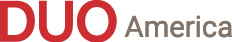 1. Applicant Information 1. Applicant Information 1. Applicant Information 1. Applicant Information 1. Applicant Information 1. Applicant Information 1. Applicant Information 1. Applicant Information 1. Applicant Information 1. Applicant Information 1. Applicant Information 1. Applicant Information 1. Applicant Information 1. Applicant Information 1. Applicant Information NameNameNameNameGenderGenderDate of BirthDate of BirthDate of BirthDate of BirthDate of BirthStatus in the UnitedStatus in the UnitedStatus in the UnitedStatus in the UnitedEnglishㅁMale  ㅁFemaleㅁMale  ㅁFemaleㅁ Citizenㅁ Permanent Residentㅁ H1 VISAㅁ J1 VISAㅁ F1 VISA
ㅁ E2 VISAㅁ Citizenㅁ Permanent Residentㅁ H1 VISAㅁ J1 VISAㅁ F1 VISA
ㅁ E2 VISAㅁ Citizenㅁ Permanent Residentㅁ H1 VISAㅁ J1 VISAㅁ F1 VISA
ㅁ E2 VISAㅁ Citizenㅁ Permanent Residentㅁ H1 VISAㅁ J1 VISAㅁ F1 VISA
ㅁ E2 VISAKoreanFamily OriginateFamily Originateㅁ Citizenㅁ Permanent Residentㅁ H1 VISAㅁ J1 VISAㅁ F1 VISA
ㅁ E2 VISAㅁ Citizenㅁ Permanent Residentㅁ H1 VISAㅁ J1 VISAㅁ F1 VISA
ㅁ E2 VISAㅁ Citizenㅁ Permanent Residentㅁ H1 VISAㅁ J1 VISAㅁ F1 VISA
ㅁ E2 VISAㅁ Citizenㅁ Permanent Residentㅁ H1 VISAㅁ J1 VISAㅁ F1 VISA
ㅁ E2 VISADriver’s  License NumberDriver’s  License NumberDriver’s  License NumberDriver’s  License Numberㅁ Citizenㅁ Permanent Residentㅁ H1 VISAㅁ J1 VISAㅁ F1 VISA
ㅁ E2 VISAㅁ Citizenㅁ Permanent Residentㅁ H1 VISAㅁ J1 VISAㅁ F1 VISA
ㅁ E2 VISAㅁ Citizenㅁ Permanent Residentㅁ H1 VISAㅁ J1 VISAㅁ F1 VISA
ㅁ E2 VISAㅁ Citizenㅁ Permanent Residentㅁ H1 VISAㅁ J1 VISAㅁ F1 VISA
ㅁ E2 VISAThe year you came to the U.S.The year you came to the U.S.The year you came to the U.S.The year you came to the U.S.ㅁ Citizenㅁ Permanent Residentㅁ H1 VISAㅁ J1 VISAㅁ F1 VISA
ㅁ E2 VISAㅁ Citizenㅁ Permanent Residentㅁ H1 VISAㅁ J1 VISAㅁ F1 VISA
ㅁ E2 VISAㅁ Citizenㅁ Permanent Residentㅁ H1 VISAㅁ J1 VISAㅁ F1 VISA
ㅁ E2 VISAㅁ Citizenㅁ Permanent Residentㅁ H1 VISAㅁ J1 VISAㅁ F1 VISA
ㅁ E2 VISAParent's HometownParent's HometownFatherFatherFatherFatherFatherFirst BornFirst BornFirst BornFirst BornㅁYes
ㅁNoㅁYes
ㅁNoㅁYes
ㅁNoㅁYes
ㅁNoParent's HometownParent's HometownMotherMotherMotherMotherMotherFirst BornFirst BornFirst BornFirst BornㅁYes
ㅁNoㅁYes
ㅁNoㅁYes
ㅁNoㅁYes
ㅁNoHeight(ft)Height(ft)Weight(lb)Blood TypeBlood TypeBlood TypeBlood TypeReligionReligionReligionReligionReligionReligionReligionReligionHome AddressHome AddressCity:City:City:City:City:City:City:City:Home AddressHome AddressState:State:State:Zip Code:Zip Code:Zip Code:Zip Code:Zip Code:Contact NumberContact NumberEmail:Email:Email:Email:Email:Email:Email:Email:Contact NumberContact NumberEmail:Email:Email:Email:Email:Email:Email:Email:Education HistoryEducation HistoryName of SchoolName of SchoolName of SchoolMajorMajorMajorYear of Grad.Year of Grad.Year of Grad.Year of Grad.RemarkRemarkLocationEducation HistoryEducation HistoryEducation HistoryEducation HistoryEducation HistoryEducation HistoryEducation HistoryEducation HistoryEducation HistoryEducation HistoryEmployment HistoryEmployment HistoryCompany Name & LocationCompany Name & LocationCompany Name & LocationStarted date of EmploymentStarted date of EmploymentStarted date of EmploymentStarted date of EmploymentStarted date of EmploymentStarted date of EmploymentStarted date of EmploymentEmployment HistoryEmployment HistoryDepartmentDepartmentDepartmentDepartmentDepartmentDepartmentDepartmentEmployment HistoryEmployment HistoryPositionPositionPositionPositionPositionPositionPositionAnnual Salary and Finance StatusAnnual Salary and Finance StatusNet Income or Annual Income (Gross)Net Income or Annual Income (Gross)Net Income or Annual Income (Gross)Total AssetTotal AssetTotal AssetTotal AssetTotal debt (include School Loan)Total debt (include School Loan)Total debt (include School Loan)Total debt (include School Loan)Fixed AssetsFixed AssetsAnnual Salary and Finance StatusAnnual Salary and Finance Status$$$$$$$$$$$$$Credit ScoreCredit Score(  )Excellent         (  )Good         (  )Bad         (  )Bankruptcy(  )Excellent         (  )Good         (  )Bad         (  )Bankruptcy(  )Excellent         (  )Good         (  )Bad         (  )Bankruptcy(  )Excellent         (  )Good         (  )Bad         (  )Bankruptcy(  )Excellent         (  )Good         (  )Bad         (  )Bankruptcy(  )Excellent         (  )Good         (  )Bad         (  )Bankruptcy(  )Excellent         (  )Good         (  )Bad         (  )Bankruptcy(  )Excellent         (  )Good         (  )Bad         (  )Bankruptcy(  )Excellent         (  )Good         (  )Bad         (  )Bankruptcy(  )Excellent         (  )Good         (  )Bad         (  )Bankruptcy(  )Excellent         (  )Good         (  )Bad         (  )Bankruptcy(  )Excellent         (  )Good         (  )Bad         (  )Bankruptcy(  )Excellent         (  )Good         (  )Bad         (  )Bankruptcy2. Marriage History 
*** If first marriage, skip no. 2*** If remarriage, please fill out marriage history and children information below. 2. Marriage History 
*** If first marriage, skip no. 2*** If remarriage, please fill out marriage history and children information below. 2. Marriage History 
*** If first marriage, skip no. 2*** If remarriage, please fill out marriage history and children information below. 2. Marriage History 
*** If first marriage, skip no. 2*** If remarriage, please fill out marriage history and children information below. 2. Marriage History 
*** If first marriage, skip no. 2*** If remarriage, please fill out marriage history and children information below. 2. Marriage History 
*** If first marriage, skip no. 2*** If remarriage, please fill out marriage history and children information below. 2. Marriage History 
*** If first marriage, skip no. 2*** If remarriage, please fill out marriage history and children information below. 2. Marriage History 
*** If first marriage, skip no. 2*** If remarriage, please fill out marriage history and children information below. 2. Marriage History 
*** If first marriage, skip no. 2*** If remarriage, please fill out marriage history and children information below. 2. Marriage History 
*** If first marriage, skip no. 2*** If remarriage, please fill out marriage history and children information below. 2. Marriage History 
*** If first marriage, skip no. 2*** If remarriage, please fill out marriage history and children information below. 2. Marriage History 
*** If first marriage, skip no. 2*** If remarriage, please fill out marriage history and children information below. 2. Marriage History 
*** If first marriage, skip no. 2*** If remarriage, please fill out marriage history and children information below. 2. Marriage History 
*** If first marriage, skip no. 2*** If remarriage, please fill out marriage history and children information below. Year of MarriageYear of Separation (Divorce)Year of Separation (Divorce)Reason of DivorceReason of DivorceReason of DivorceReason of DivorceReason of RemarriageReason of RemarriageReason of RemarriageReason of RemarriageName of Ex.Name of Ex.Name of Ex.*** Children*** Children*** ChildrenOrderOrderName of Child Name of Child Name of Child Name of Child GenderGenderGenderYear of Birth Year of Birth Year of Birth Custody of ChildCustody of ChildㅁMale ㅁFemaleㅁMale ㅁFemaleㅁMale ㅁFemaleㅁMale ㅁFemaleㅁMale ㅁFemaleㅁMale ㅁFemaleㅁMale ㅁFemaleㅁMale ㅁFemaleㅁMale ㅁFemale3. About Your Family 3. About Your Family 3. About Your Family 3. About Your Family 3. About Your Family 3. About Your Family 3. About Your Family 3. About Your Family 3. About Your Family 3. About Your Family 3. About Your Family 3. About Your Family 3. About Your Family 3. About Your Family RelationshipRelationshipNameNameAgeHighest Completed 
Education Highest Completed 
Education Highest Completed 
Education Current OccupationCurrent OccupationMarital StatusMarital StatusMarital StatusCurrent ResidenceFatherFatherMotherMotherSibling 1Sibling 1Sibling 2Sibling 2Sibling 3Sibling 3Sibling 4Sibling 44. About Yourself: Give us a glimpse of who you are. Please check the below.4. About Yourself: Give us a glimpse of who you are. Please check the below.4. About Yourself: Give us a glimpse of who you are. Please check the below.4. About Yourself: Give us a glimpse of who you are. Please check the below.4. About Yourself: Give us a glimpse of who you are. Please check the below.How good is your Korean?How good is your Korean?(  ) Proficient   (  ) Advanced   (  ) Intermediate      (  ) Beginner(  ) Proficient   (  ) Advanced   (  ) Intermediate      (  ) Beginner(  ) Proficient   (  ) Advanced   (  ) Intermediate      (  ) BeginnerHow often do you smoke?How often do you smoke?(  ) Never      (  ) Socially     (  ) Once a week     (  ) Few times a week(  ) Never      (  ) Socially     (  ) Once a week     (  ) Few times a week(  ) Never      (  ) Socially     (  ) Once a week     (  ) Few times a weekDo you do drugs?Do you do drugs?(  ) Yes  If yes, I do…                               (  ) No(  ) Yes  If yes, I do…                               (  ) No(  ) Yes  If yes, I do…                               (  ) NoHow often do you drink?How often do you drink?(  ) Never      (  ) Socially     (  ) Once a week     (  ) Few times a week(  ) Never      (  ) Socially     (  ) Once a week     (  ) Few times a week(  ) Never      (  ) Socially     (  ) Once a week     (  ) Few times a weekWhat are you passionate about?What are you passionate about?What's your interest in? What's your interest in? (  ) Watching movies/ TV    (  ) Listening to music    (  ) Reading  (  ) Dining out              (  ) Talking with friends   (  ) Traveling  (  ) Shopping               (  ) Game              (  ) Family   (  ) Parties           (  ) Hosting/Entertaining        (  ) Religious Faith(  ) Religious Community    (  ) Church Involvement      (  ) Watching movies/ TV    (  ) Listening to music    (  ) Reading  (  ) Dining out              (  ) Talking with friends   (  ) Traveling  (  ) Shopping               (  ) Game              (  ) Family   (  ) Parties           (  ) Hosting/Entertaining        (  ) Religious Faith(  ) Religious Community    (  ) Church Involvement      (  ) Watching movies/ TV    (  ) Listening to music    (  ) Reading  (  ) Dining out              (  ) Talking with friends   (  ) Traveling  (  ) Shopping               (  ) Game              (  ) Family   (  ) Parties           (  ) Hosting/Entertaining        (  ) Religious Faith(  ) Religious Community    (  ) Church Involvement      What are the three things you're thankful for?What are the three things you're thankful for?How well does this generally describe you?I(  ) Warm        (  ) Clever       (  ) Dominant          (  ) Outgoing     (  ) Stable        (  ) Energetic    (  ) Predictable         (  ) Intelligent    (  ) Attractive     (  ) Compassionate     (  ) Loyal        (  ) Witty        (  ) Sensitive     (  ) Generous(  ) Warm        (  ) Clever       (  ) Dominant          (  ) Outgoing     (  ) Stable        (  ) Energetic    (  ) Predictable         (  ) Intelligent    (  ) Attractive     (  ) Compassionate     (  ) Loyal        (  ) Witty        (  ) Sensitive     (  ) Generous(  ) Warm        (  ) Clever       (  ) Dominant          (  ) Outgoing     (  ) Stable        (  ) Energetic    (  ) Predictable         (  ) Intelligent    (  ) Attractive     (  ) Compassionate     (  ) Loyal        (  ) Witty        (  ) Sensitive     (  ) GenerousHow well does this generally describe you?II(  ) Stylish       (  ) Athletic        (  ) Overweight       (   ) Plain (  ) Healthy      (  ) Sexy(  ) Stylish       (  ) Athletic        (  ) Overweight       (   ) Plain (  ) Healthy      (  ) Sexy(  ) Stylish       (  ) Athletic        (  ) Overweight       (   ) Plain (  ) Healthy      (  ) SexyHow well does this generally describe you?III(  ) Content      (  ) Patient      (  ) Passionate       (  ) Caring    (  ) Genuine     (  ) Bossy       (  ) Leader           (  ) Restless
(  ) Irritable      (  ) Kind        (  ) Aggressive       (  ) Outspoken (  ) Romantic    (  ) Selfish      (  ) Stubborn         (  ) Opinionated(  ) Content      (  ) Patient      (  ) Passionate       (  ) Caring    (  ) Genuine     (  ) Bossy       (  ) Leader           (  ) Restless
(  ) Irritable      (  ) Kind        (  ) Aggressive       (  ) Outspoken (  ) Romantic    (  ) Selfish      (  ) Stubborn         (  ) Opinionated(  ) Content      (  ) Patient      (  ) Passionate       (  ) Caring    (  ) Genuine     (  ) Bossy       (  ) Leader           (  ) Restless
(  ) Irritable      (  ) Kind        (  ) Aggressive       (  ) Outspoken (  ) Romantic    (  ) Selfish      (  ) Stubborn         (  ) OpinionatedHow is your relationship with your parents?How is your relationship with your parents?(  ) Very good      (  ) Good       (  ) Bad         (  ) Vey bad(  ) Very good      (  ) Good       (  ) Bad         (  ) Vey bad(  ) Very good      (  ) Good       (  ) Bad         (  ) Vey badHow often do you see your parent?How often do you see your parent?(  ) Every day        (  ) Once a week             (  ) Few times a week(  ) Once a month    (  ) Only Special Occasions    (  ) Not at all (  ) Every day        (  ) Once a week             (  ) Few times a week(  ) Once a month    (  ) Only Special Occasions    (  ) Not at all (  ) Every day        (  ) Once a week             (  ) Few times a week(  ) Once a month    (  ) Only Special Occasions    (  ) Not at all When is the last time you visited Korea?When is the last time you visited Korea?When is the last time you dated?When is the last time you dated?5. What best quality are you looking for? (1-5, 1 most, 5 least)5. What best quality are you looking for? (1-5, 1 most, 5 least)5. What best quality are you looking for? (1-5, 1 most, 5 least)5. What best quality are you looking for? (1-5, 1 most, 5 least)5. What best quality are you looking for? (1-5, 1 most, 5 least)(   ) Personality           (   ) Occupation          (   ) Education(   ) Appearance          (   ) Financial Status      (   ) Religion       (   ) Others(   ) Personality           (   ) Occupation          (   ) Education(   ) Appearance          (   ) Financial Status      (   ) Religion       (   ) Others(   ) Personality           (   ) Occupation          (   ) Education(   ) Appearance          (   ) Financial Status      (   ) Religion       (   ) Others(   ) Personality           (   ) Occupation          (   ) Education(   ) Appearance          (   ) Financial Status      (   ) Religion       (   ) Others(   ) Personality           (   ) Occupation          (   ) Education(   ) Appearance          (   ) Financial Status      (   ) Religion       (   ) Others***Please check below where it applies for the person who you are looking for. ***Please check below where it applies for the person who you are looking for. ***Please check below where it applies for the person who you are looking for. ***Please check below where it applies for the person who you are looking for. ***Please check below where it applies for the person who you are looking for. Occupation Occupation Occupation  (   ) Unimportant  (   ) Unimportant Occupation Occupation Occupation  (   ) Important   What kind of job:  (   ) Important   What kind of job: EducationEducationEducation (   ) Unimportant  (   ) Bachelors EducationEducationEducation (   ) Doctorate or above  (   ) Associates or Some college EducationEducationEducation (   ) Master (   ) High SchoolReligionReligionReligion (   ) Unimportant  (   ) BuddhistReligionReligionReligion (   ) Christian (   ) NoneReligionReligionReligion (   ) Catholic  (   ) OtherRegional OptionRegional OptionRegional Option (   ) NY/NJ  (   ) U.S Regional OptionRegional OptionRegional Option (   ) Other East Coast  (   ) KoreaRegional OptionRegional OptionRegional Option (   ) West Coast (   ) OtherRegional OptionRegional OptionRegional Option (   ) I'm willing to relocate  (   ) I'm willing to relocate HeightHeightHeight (   ) Unimportant (   ) Important (         ~          )AgeAgeAge(   ) Unimportant (   ) Important (         ~          )Marital StatusMarital StatusMarital Status(   ) Unimportant (   ) Important Capability to raise Kids Capability to raise Kids Capability to raise Kids (   ) Unimportant (   ) Important6. Bio / Ideal Match6. Bio / Ideal Match***As detailed as specific as you can. This will be included at the bottom of your profile. ***As detailed as specific as you can. This will be included at the bottom of your profile. Describe yourself and personality (Goals, Values, Character, Personality)Describe your Ideal Match (Goals, Values, Character, Personality)7. How did you hear about us?7. How did you hear about us?(  ) Newspaper      (  )Social Media          (  ) Friends / Family         (  ) Duo Member(  ) Internet         (  ) TV          (  ) Event         (  ) Magazine      (  ) Other(  ) Newspaper      (  )Social Media          (  ) Friends / Family         (  ) Duo Member(  ) Internet         (  ) TV          (  ) Event         (  ) Magazine      (  ) Other8. Membership DeclarationHealth StatusAre you in good health condition?                                   Yes / NoDo you suffer from any physical or mental illness?                   Yes / NoHave you ever been treated for any addiction such as drug or alcohol abuse related problems?                                           Yes / NoLegal ConductHave you ever been investigated by any law enforcement agency or charged with a criminal felony?                                              Yes / NoHave you ever been convicted of illegal substance use or drunk driving underthe influence?                                                      Yes / NoMember DeclarationI hereby declare that the information provided herein is accurate, valid and a full disclosure of requested information. I am fully aware that in the event the information provided is not correct, DUO America has the right for immediate discharge of the member without any membership refund.  I acknowledge that I have read and accepted DUO America’s terms of membership. All the information that I provided is true, I agree to follow membership agreement after becoming a member. Also I don’t haveany legal or mental or physical disability to harm my marriage. Agree